Приложение«Здравствуйте дети! Меня зовут Буровичок  Югорка, я рад  вас приветствовать, сейчас я живу в Югорской тайге.  Я очень много  путешествую  по Югре, но  никак не могу попасть в ваш замечательный город. А хотелось бы с ним поближе познакомиться.  Я отправляю к   вам своих помощников,  пусть познакомятся с вашим  городом  и его достопримечательностями»Куда 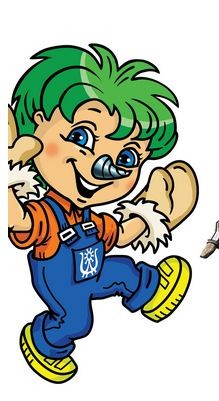 Кому